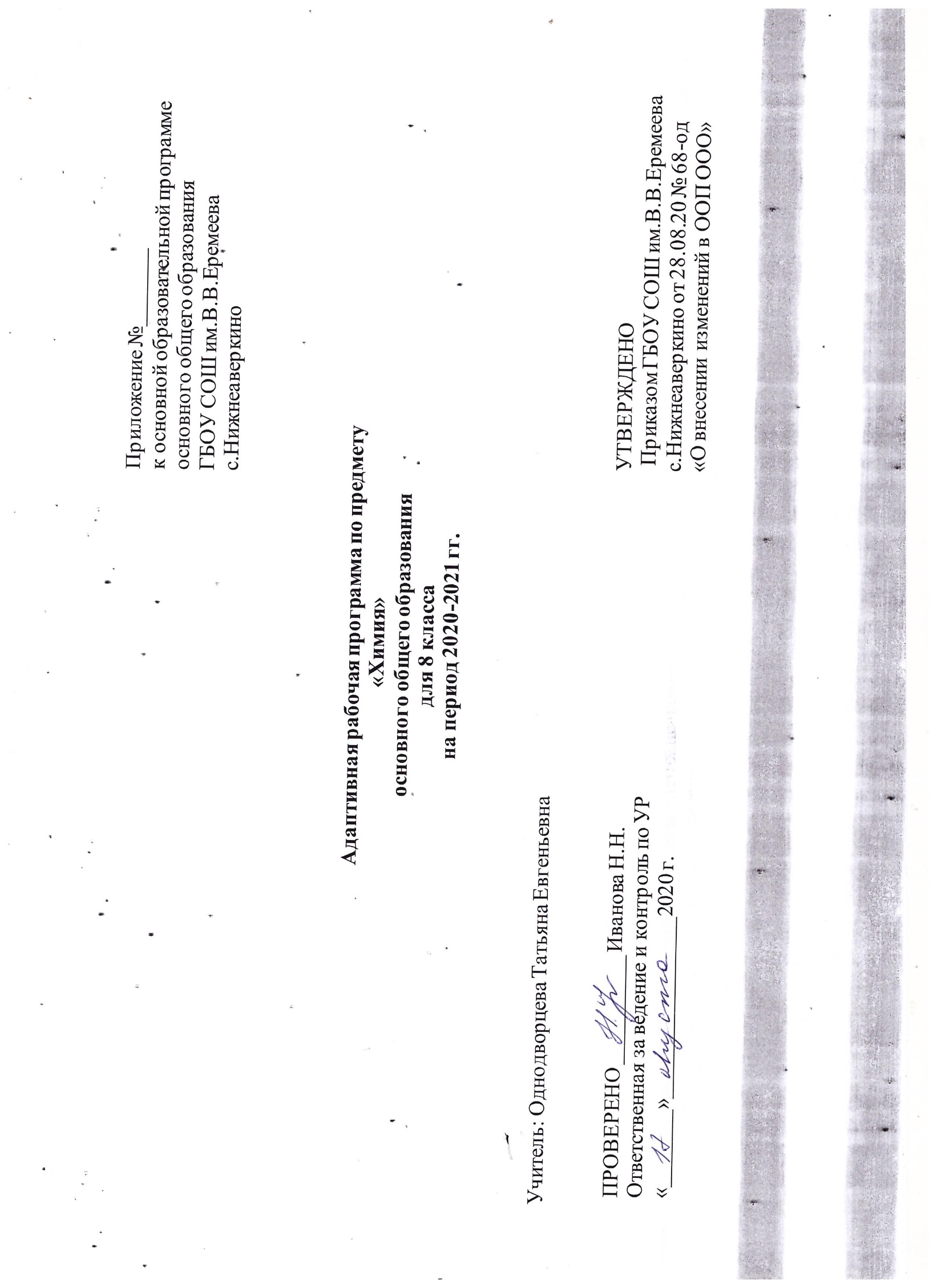 I. Пояснительная запискаРабочая программа по химии разработана для 8 класса, в котором в условиях инклюзии обучается двое учащихся с задержкой психического развития, которым ПМПК рекомендовало обучение по адаптированной образовательной программе для детей с ЗПР.Программа адаптирована для обучения детей с ОВЗ с учетом особенностей их психофизического развития, индивидуальных возможностей и при необходимости обеспечивает коррекцию нарушения развития и социальную адаптацию указанных лиц. Программа построена с учетом специфики усвоения учебного материала детьми с ОВЗ. Представленная программа, сохраняя основное содержание образования, принятое для массовой школы, отличается тем, что предусматривает коррекционную направленность обучения.Адаптированная рабочая программа для обучающихся с ОВЗ « Химия» 8классы составлена на основе примерной программы основного общего образования с использованием авторской программы О.С. Габриеляна. Она соответствует Федеральному компоненту стандарта общего образования, допущенного Министерством образования и науки РФ.Нормативные документы, обеспечивающие реализацию программы1. Закон РФ от 10 июля 1992 года №3266-1 (ред. от 02.02.2011) "Об образовании".Типовое положение об общеобразовательном учреждении (ред. от 10.03.2009), утвержденное постановлением Правительства РФ от 19 марта 2001 года №196.Санитарно-эпидемиологические правила и нормативы СанПиН 2.4.2.2821-10«Санитарно-эпидемиологические требования к условиям и организации обучения в общеобразовательных учреждениях», зарегистрированные в Минюсте России 03 марта 2011 года, регистрационный номер 19993.Федеральный базисный учебный план для общеобразовательных учреждений РФ (Приказ МО РФ ОТ 09.03.2004 № 1312).Федеральный компонент государственного стандарта общего образования (Приказ МО РФ ОТ 05.03.2004 № 1089). Стандарт основного общего образования по химии.Федеральный перечень учебников, рекомендованных Министерством образования и науки Российской Федерации к использованию в образовательном процессе в общеобразовательных учреждениях, на 2015/2016 учебный год, утвержденный приказом Министерства образования и науки Российской Федерации от 24 декабря 2010 г. № 2080.Примерные программы по химии, разработанные в соответствии с государственными образовательными стандартами 2004 г.Габриелян О.С. Программа курса химии для 8-11 классов общеобразовательных учреждений. – М.: Дрофа, 2009.Программа разработана для учащихся 7 вида 8 классов общеобразовательного учреждения и рассчитана на 2 часа в неделю, всего 68 часов. Изучение химии в школе направленно на достижение следующих целей:освоение важнейших знаний об основных понятиях и законах химии, химической символики;овладение умениями наблюдать химические явления, проводить химический эксперимент, производить простейшие расчеты на основе химических формул и уравнений;развивать познавательный интерес, самостоятельно приобретать знания;воспитание отношения к химии как к одному из разделов естественных наук;применение полученных знаний и умений для безопасного использования веществ и материалов в быту, сельском хозяйстве и на производстве, предупреждения явлений, наносимых вред здоровью человека и окружающей среде.Для детей с ЗПР при изучении учебного курса химии ставятся те же учебно- воспитательные цели и задачи, что и для учащихся без отклонений в здоровье. Однако особенности психического развития детей указанной категории, прежде всего недостаточная сформированность мыслительных операций, обуславливают дополнительные коррекционные задачи, направленные на развитие мыслительной и речевой деятельности, на повышение познавательной активности детей, на создание условий осмысления выполняемой учебной работы. В связи с особенностями поведения и деятельности этих учащихся (расторможенность, неорганизованность) необходим контроль за соблюдением правил техники безопасности при проведении лабораторных и практических работ. Большое значение для полноценного усвоения учебного материала по химии приобретает опора на межпредметные связи с такими учебными предметами, как природоведение, география, физика, биология, позволяя рассматривать один и тот же учебный материал с разных точек зрения. Межпредметные связи способствуют его лучшему осмыслению, более прочному закреплению полученных знаний и практических умений.В процессе обучения учащиеся знакомятся с химическими понятиями. Первоначальные химические понятия представляет особую значимость, так как закладывается фундамент данной учебной дисциплины, усваиваются химические знаки, составление формул веществ, химические уравнения, типы химических реакций, строение вещества, понятие элемента и формулы его существования. Данные вопросы у учащихся с ЗПР вызывает большие затруднения, а поэтому увеличивается количество часов на изучение основных тем. Особенно обращается внимание на отработку номенклатуры оксидов, кислот, солей, на составление химических уравнений по свойствам указанных химических неорганических соединений, на установление генетической связи между основными соединениями.В ознакомительном плане даются следующие темы: «Аллотропия», «Количество вещества», «Моль – единица количества вещества», «Число Авогадро», «Молярная масса и молярный объем» В ознакомительном плане изучаются темы « Кристаллические решетки. «Массовые и объемные доли вещества». При проведении лабораторных и практических работ каждый этап выполняется под руководством.Цель и задачи изучения курса химии с учетом особенностей детей VII вида. Данная рабочая программа обеспечивает дифференцированный подход к обучающимся 7 вида и направлена на достижение следующих целей:активизация познавательной деятельности обучающихся; повышение уровня их умственного развития;воспитание гражданских качеств и патриотических чувств обучающихся; приобщение к национальным и мировым культурным традициям;освоение знаний о важнейших событиях и процессах всемирной истории; овладение элементарными методами исторического познания, умениями работать с различными источниками исторической информации;применение знаний и представлений об исторически сложившейся системе социальных норм и ценностей народов России.применение знаний и представлений об исторически сложившихся системахсоциальных норм и ценностей для общения с представителями других народов и стран.Коррекционно – развивающие задачи:Основной задачей обучения детей в специальных коррекционных классах VII вида является формирование коррекционно-развивающего пространства через: 1)активизацию познавательной деятельности обучающихся;2)повышение уровня их умственного развития; 3)нормализацию их учебной деятельности;4)коррекцию недостатков эмоционально-личностного и социального развития; 5)охрану и укрепление физического и нервно – психического здоровья;6)социально-трудовую адаптацию.ТРЕБОВАНИЯ К УРОВНЮ ПОДГОТОВКИ УЧАЩИХСЯВ результате изучения химии ученик должен знать/понимать:химическую символику: знаки химических элементов, формулы химических веществ и уравнения химических реакций;важнейшие химические понятия: химический элемент, атом, молекула, относительная атомная и молекулярная массы ион, химическая связь, вещество, классификация веществ, моль, молярная масса, молярный объем, химическая реакция, классификация реакций, электролит и неэлектролит, электролитическая диссоциация, окислитель и восстановитель, окисление и восстановление;основные законы химии: сохранения массы веществ, постоянства состава вещества, периодический закон;уметь:называть: химические элементы, соединения изученных классов;объяснять: физический смысл атомного (порядкового) номера химического элемента, номеров группы и периода, к которым элемент принадлежит в периодической системе Д.И. Менделеева; закономерности изменения свойств элементов в пределах малых периодов и главных подгрупп; сущность реакций ионного обмена;- характеризовать: химические элементы (от водорода до кальция) на основе их положения в периодической системе Д.И. Менделеева и особенностей строения их атомов; связь между составом, строением и свойствами веществ; химические свойства основных классов неорганических веществ;определять: состав веществ по их формулам, принадлежность веществ к определенному классу соединений, типы химических реакций, валентность и степень окисления элемента в соединениях, возможность протекания реакций ионного обмена;составлять: формулы неорганических соединений изученных классов; схемы строения атомов первых 20 элементов периодической системы Д.И. Менделеева; уравнения химических реакций;обращаться с химической посудой и лабораторным оборудованием;распознавать опытным путем: кислород, водород, раствор щелочи и кислоты.вычислять: массовую долю химического элемента по формуле соединения; массовую долю вещества в растворе; количество вещества, объем или массу по количеству вещества, объему или массе реагентов или продуктов реакции;Использовать приобретенные знания и умения в практической деятельности и повседневной жизни для:безопасного обращения с веществами и материалами;экологически грамотного поведения в окружающей среде;оценки влияния химического загрязнения окружающей среды на организм человека;критической оценки информации о веществах, используемых в быту;  приготовления растворов заданной концентрации.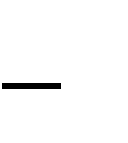 Диагностическая частьРезультаты образовательной программы по курсу химии отслеживаются через систему предметного мониторинга, который складывается из следующих элементов:умение работать с текстом:выделять главное;разделить текст на части;озаглавить части текста;умение составлять тезисный план, опорный конспект;уметь работать с таблицами и рисунками;работать с графиками и диаграммами;работать с терминами;отвечать на вопросы, задавать вопросы;усвоение терминов, дат (химический диктант)выполнение и оформление практических работ, соблюдение требований к написанию и оформлению практических работ, навыки решения практических задач.тестирование по типу пробного ГИА.устный ответ обучающихся:полнота, правильность ответа;использование терминов, дат, научных теорий, достижений науки, знание формулировок законов;умение отвечать на вопросы.Виды и формы контроля: индивидуальный и фронтальный опросы; работа по карточкам; химический диктант; практическая работа; самостоятельная работа; тестовый контроль; составление таблицы; проверка домашней работы; опрос по вопросам, презентации, просмотр учебного фильма; защита докладов, рефератов, сообщений; экспресс-опрос; оценка планов тезисов; работа с ПСХЭ Д.И. Менделеева.Норма оценок учащихся VII видаУстные ответы«5» -ставиться, если учащийся понимает сущность химических явлений, закономерностей; дает правильный ответ на поставленный вопрос; строит ответ самостоятельно или по учебнику, сопровождая примерами; умеет применять теоретические знания на практике; Допускается 1-2 неточности в ответе, которые ученик сам исправляет.«4» -ставиться в том случае, если в ответе допускается 1 ошибка, которую ученик сам может исправить; или не может применять знания в новой ситуации; не умеет связывать ответ с предыдущим материалом, хотя ответ на поставленный вопрос дал правильный.«3» -если учащийся в целом понимает сущность химических систем и процессов, происходящих в них, но допускает грубые ошибки; недочеты в ответе; затрудняется делать выводы; не умеет читать таблицы.«2» -если учащийся не овладел основными понятиями; допускать грубые ошибки, которые не может исправить при помощи учителя, учащихся; недобросовестно готовил домашнее задание; Оценку «2» ставится за письменные контрольные работы, тест, если учащийся выполнил ½ работы.Практические работы«5» -ставиться, если работа выполнена аккуратно в полном объеме с заданной последовательностью проведения наблюдений, опытов; сделан вывод, рисунки выполнены карандашом.Допускаются орфографические ошибки (учащихся очень неграмотные).«4» -ставится, если допущены (2-3) недочета; небрежность в оформлении; вывод неполный.«3» -работа выполнена не полностью; выводы неполные, хотя оформлена работа аккуратно;  рисунки яркие, но нет пояснения к ним.«2» -работа выполнена на 50%; допущены грубые ошибки; выводов нет.II. СОДЕРЖАНИЕ ПРОГРАММЫ.ВВЕДЕНИЕ. ПРЕДМЕТ ХИМИИ (4 ч)Место химии среди естественных наук. Предмет химии. Вещество и тело. Простые и сложные вещества. Металлы и неметаллы. Превращения веществ. Физические и химические явления. Роль химии в жизни человека.Периодическая система химических элементов Д.И Менделеева. Структура таблицы: малые и большие периоды, группы и подгруппы. Знаки химических элементов.Химическая формула. Относительная атомная и молекулярная массы. Закон постоянства состава вещества. Массовая доля химического элемента в соединении Демонстрации: Образцы простых и сложных веществРасчетные задачи: Нахождение относительной молекулярной массы имассовой доли химического элемента в соединении и установление простейшей формулы вещества по массовым долям химических элементов.Атомы химических элементов (10 ч)Планетарная модель строения атома. Состав атомных ядер. Изотопы. Строение электронных оболочек атомов химических элементов №1-20 в таблице Д.И Менделеева. Периодическая система Д.И. Менделеева в свете строения атома.Химическая связь. Валентность химических соединений. Вещества молекулярного и немолекулярного строения. Типы кристаллических решеток.Демонстрации: Образцы простых и сложных веществ. Сопоставление физико- химических свойств соединений с ковалентной и ионной химическими связями.Лабораторные опыты: №1 Знакомство с образцами простых и сложных веществ. 2. Горение магния; взаимодействие мела с соляной кислотой.ПРОСТЫЕ ВЕЩЕСТВА (7 ч)Положение металлов  и неметаллов в периодической системе. Аллотропия.Количество вещества. Моль. Молярная масса. Закон Авогадро.Демонстрации:	Коллекция образцов металлов и неметаллов. Химические соединения количеством вещества 1 моль.Расчетные задачи: Расчет количества вещества по его массе и наоборот.Соединения химических элементов (11 ч)Степень окисления. Составление формул сложных веществ по степени окисления. Основные классы неорганических веществ. Оксиды. Основания. Кислоты. Состав, названия, классификация. Соли как производные кислот и оснований. Атомно - молекулярное учение. Вещества и смеси. Массовая и объемная доли.Демонстрации: Образцы оксидов, оснований кислот и солей.Изменения, происходящие с веществами (18 ч)Физические и химические явления. Закон сохранения массы веществ.Уравнение и схема химической реакции. Закон сохранения массы веществ.Информация, которую несет химическое уравнение.Тепловой эффект химических реакций. Окислитель, восстановитель. Понятие реакций ОВР. Типы химических реакций: реакции соединения, разложения, замещения и обмена. Простейшие операции с веществами.Химический практикум:1.Правила техники безопасности в химическом кабинете. 2.Наблюдение за горящей свечой.Признаки химических реакций.Очистка поваренной соли. Приготовление раствора соли с определенной массовой долей.Получение и свойства кислорода и водорода.Демонстрации: Реакции, сопровождающиеся выпадением осадка, выделением газа, изменением цвета раствора, появлением запаха, выделением теплоты. Реакция горения магния. Реакция разложения перманганата калия. Реакция взаимодействия цинка с соляной кислотой.Расчетные задачи: Нахождение массы и количества вещества продукта реакции по массе и количеству исходного вещества.Свойства основных классов неорганических соединений с точки зрения ЭД (16 ч)Растворение. Растворимость. Основные положения теории электролитической диссоциации. Ионные уравнения. Оксиды, основания, кислоты, соли, их классификация и свойства с точки зрения теории ЭД. Реакции ионного обмена.Условия протекания реакций ионного обмена до конца.Демонстрации: Растворение веществ в различных растворителях.Лабораторные опыты: №3 Качественные реакции на газообразные вещества и ионы в растворе. №4 Определение характера среды с помощью индикаторов. №5. Нейтрализация щелочи в присутствии индикатора №6 Получение осадков нерастворимых гидроксидов и изучение их свойств. №7 Взаимодействие оксида магния с кислотами. №8 Получение углекислого газа и взаимодействие его с известковой водой.III. Календарно - тематическое планирование  IV. Учебно-методическое обеспечение образовательного процесса 1. Примерная программа основного общего образования по химии (базовый уровень); 2. Авторская	программа	О.С.		Габриеляна, соответствующая Федеральному компоненту Государственного стандарта общего образования и допущенная Министерством образования и науки Российской Федерации (О.С. Габриелян Программа курса химии для 8-11 классов общеобразовательных учреждений / О.С. Габриелян. – 7-е издание, переработанное и дополненное – М.: Дрофа, 2010г.).3. Химия. 8 класс: учеб. для общеобразоват. учреждений / О.С. Габриелян. – 15-е изд., стереотип. – М: «Дрофа», 2009. – 270, [2] с. : ил.4. Настольная книга учителя. Химия. 8 класс / О.С. Габриелян, Н.П. Воскобойникова, А.В. Яшукова. – М.: Дрофа, 2008.Цифровые образовательные ресурсы:1. Единая коллекция цифровых образовательных ресурсов: http://school-collection.edu.ru2. Российский общеобразовательный портал: http://www.school.edu.ru3. Газета «Химия» и сайт для учителя «Я иду на урок химии» http://him.1september.ru4. Портал информационной поддержки ЕГЭ http://ege.edu.ru 5.Единое окно доступа к образовательным ресурсам http://window.edu.ru 6. Ресурсы сайта ВИО http://vio.vchim.info 7. Ресурсы сайта методической поддержки учителей: http://school.lot.ru 8. Суперхимик: http://www.superhimik.com9. Каталог «Образовательные ресурсы сети Интернет для общего образования» http://catalog.iot.ru 10. Федеральный центр информационно-образовательных ресурсовhttp://fcior.edu.ru 11.Органическая химия: электронный учебник  http://www.chemistry.ssu.samara.ru 12. Основы химии: электронный учебник: http://www.hemi.nsu.ru 13. Открытый колледж: Химия http://www.chemistry.ru 14. Популярная библиотека химических элементов: http://n-t.ru/ri/ps 15.  Ресурсы сайта учебные и справочные материалы по химии: http://www.alhimikov.net 16. Ресурсы сайта «Виртуальная химическая школа»: http://maratakm.narod.ru 17. ХиМиК.ру: сайт о химии: http://www.xumuk.ruПриложениеКонтрольно- измерительные материалыВ химической лаборатории нельзяпроводить опытысмешивать жидкостипринимать пищуработать в халатеЖидкости фильтруют с помощьювыпарительной чашки и спиртовкиворонки и фильтровальной бумагиступки и пестикакристаллизатора и стеклянной палочкиАтомы различных элементов различаютсятолько по массетолько по цветупо массе и по цветупо массе и по объемуВеществом является:стакангвоздьжелезоконвертМолярная масса кислорода О2 составляет (г/моль)20 г сахара растворили в чашке чая (180 г). Массовая доля сахара в полученном растворе составит (%)1)11 %2) 10 %3) 9  %4)12 %Смесь, которую можно разделить с помощью магнитасера и сахармедь и стеклопесок и мелмедные и стальные опилкиХимический элементто же, что и простое веще                            3) то из чего состоит веществонаименьшая химически неделимая частица	4) вид атомовХимический элемент кислород входит в состав всех1) сульфидов	2) солей	3) оксидов	5) кислот. Формула солиСреди химических элементов Si, P, S, C1 более ярко свойства неметалла выражены у:1) кремния                  2) фосфора                    3) серы                 4) хлораАтомы элементов, имеющие одинаковое число энергетических слоев, расположеныЧисло протонов в ядре атома равноЧисло электронов на внешнем энергетическом уровне в атоме фосфора равно: 1) 32)53)154)31В веществе с формулой H2O связь:ионнаяковалентная полярная ковалентная неполярнаяметаллическаяУравнение реакции замещенияCu(OH)2 + 2HCl = CuCl2 + 2H2OCaCO3=CaO+CO2CuO+H2=Cu+H2OSO2+H2O=H2SO3Степень окисления фосфора в фосфате натрия Na3PO4 равна:         1) +5;	        2) +4;               3) +3;                 4) +1. Сумма всех коэффициентов в уравнении Al+ O2=Al2O3 равна1) 7;2) 4;3) 5;4) 9.№ТемаЧасыВиды деятельностиПланируемые результаты1.Предмет	химии. Первоначальные химические понятия. ПСД.И.Менделеева, химическая символика, химические формулы.1.Работа с опорными конспектами, схемами. Уметь:-описывать структуру таблицы «Периодическая система химическихэлементов Д.И.Менделеева;-отличать понятия «химический элемент» и«простое вещество»;-используя символику, составлять химические формулы и вычислять относительнуюмолекулярную массу.2-3Практикум	по теме:«Первоначальные химическиепонятия.Вычисления	по формулам»2.Выполнение заданий и упражнений, работа с учебником, ПС Д.И. Менделеева. Уметь:-описыватьструктуру таблицы «Периодическая система химическихэлементов Д.И.Менделеева;-отличать понятия«химический элемент» и «простое вещество»;-используя символику, составлять химические формулы и вычислять относительную молекулярную массу.4.Проверочная работа по теме«Введение».1.Самостоятельная работа. Уметь:-описывать структуру таблицы «Периодическая система химических элементов Д.И.Менделеева;-отличать понятия «химический элемент» и «простое вещество»;- используя символику, составлять химические формулы и вычислять относительную молекулярную массу.5-6.Строение	атома.Химическая связь.	Вещества молекулярного	и немолекулярного строения. Типы кристаллических решѐток.2.Работа	с	опорными конспектами, схемами. Уметь:-описывать	строение атомов	химических элементов.-объяснять физический смысл порядкового номера элемента, номера группы и номера периода; понятий валентность .-составлять электронные формулы атомов №1-20;-определять вид химической связи между атомами на основе их положения в периодической системе.7-11.Практикум по теме: «Строение атома.Химическая связь».5.Выполнение заданий и упражнений, работа с учебником, ПС Д.И. Менделеева. Уметь:-описывать		строение атомов	химических элементов.-объяснять физический смысл порядкового номера элемента, номера группы и номера периода; понятий валентность .-составлять электронные формулы атомов №1-20;-определять вид химической связи между атомами на основе их положения в периодической системе.12Проверочная работа « Строение атома. Химическая связь». 1.Самостоятельная работа.Уметь:-описывать строение атомов химических элементов.-объяснять	физический  смысл порядкового номера элемента, номера группы и номера периода; понятий валентность. -составлять электронные формулы атомов №1-20;-определять вид  химической связи между атомами на	 основе ихположения в периодической системе.13.Обобщение по теме «Строение атома.Химическая связь». коррекциязнаний.1.Работа с текстом учебника, опорными схемами, конспектами,ответы на вопросы. Уметь:-описывать строение  атомов химических элементов.-объяснять физический смысл порядкового номера элемента, номера группы и номера периода; понятий валентность .-составлять электронные формулы атомов №1-20;-определять вид химической связи между атомами на основе их положения в периодической системе.14.Контрольная работа:«Строение атома.Химическаясвязь».1.Самостоятельная работа. Уметь:-описывать строение атомов химических элементов.-объяснять физический смысл порядкового номера элемента, номера группы и номера периода; понятий  валентность .- составлять электронные формулы атомов №1-20; электронные формулы (формулы Льюиса) бинарных соединений- определять вид химической связи между атомами на основе их положения в периодической системе15-16.Положение металлов	и неметаллов в ПС. Аллотропия.Постоянная Авогадро.Количество вещества.2.Работа с опорными конспектами, схемами. Уметь:- отличать по физическим свойствам	простые вещества металлы и неметаллы;- с позиции аллотропии уметь объяснять наличие в природе различных веществ, образованных одним элементом;- производить несложные вычисления	с использованием понятий «количество вещества, молярная масса, молярный объѐм газов,   постоянная Авогадро»17.Семинар по теме:«Простые вещества».1.Выполнение упражнений и заданий. Уметь:-отличать по физическим свойствам	простые вещества металлы и неметаллы;-с позиции аллотропии уметь объяснять наличие в природе различных веществ, образованных одним элементом;-производить несложные вычисления	с использованием     понятий«количество вещества, молярная масса, молярный объѐм    газов,   постоянная Авогадро»18-20.Практикум:«Решение задач с использованиемпонятий «Количествовещества, молярная масса».3.Самостоятельная работа по карточкам. Уметь:- отличать по физическим свойствам простые вещества металлы и неметаллы;- с позиции аллотропии уметь объяснять наличие в природе различных веществ, образованных одним элементом;- производить несложные вычисления	с использованием понятий «количество вещества, молярная масса, молярный объѐм газов, постоянная Авогадро». 21.Проверочная работа по теме: « Простые вещества».1.Самостоятельная работа с текстом учебника, по карточкам, тестам. Уметь:-отличать по физическим свойствам	простые вещества металлы и неметаллы;-с позиции аллотропии уметь объяснять наличие в природе различных веществ, образованных одним элементом;-производить несложные вычисления	с использованием понятий«количество вещества, молярная масса, молярный объѐм газов, постоянная Авогадро»22-23.Степень окисления.Основные классы неорганических  соединений. Законпостоянства состава. Смеси.2.Работа с опорными схемами и конспектами, ПС Д.И. Менделеева. Уметь:-определять и называть по формулам оксиды, кислоты, соли, основания;-составлять формулы веществ основных классов по названиям, используя понятие «степень окисления»24.Конференция по теме «Оксиды, кислоты,основания, наиболее широко используемые в быту и технике»1.Подготовка рефератов, докладов, презентаций, работа с текстомучебника. Уметь:- определять и называть по формулам оксиды, кислоты, соли, основания;- составлять формулы веществ основных классов по названиям, используя понятие «степень окисления»25-29.Практикум	по теме«Составление формул.Определение степениокисления по формулам»«Расчеты массовой	иобъѐмной доли компонентовсмеси»5.Самостоятельная работа по текстам учебника, карточкам. Уметь:-определять и называть по формулам оксиды, кислоты, соли, основания;-составлять формулы веществ основных классов по названиям, используя понятие «степень окисления». 30. Проверочная работа по теме«Соединения химических элементов»1.Самостоятельная работа по карточкам, тестам, обобщение. Уметь:-определять и называть по формулам оксиды, кислоты, соли, основания;-составлять формулы веществ основных классов по названиям, используя понятие «степень окисления»31.Обобщение по теме«Соединения химических элементов»1.Работа с текстом учебника, опорными схемами, конспектами. Уметь:-определять и называть по формулам оксиды, кислоты, соли, основания;-составлять формулы веществ основных классов по названиям, используя понятие	«степень окисления»32. Контрольная работа по теме:«Соединенияхимических элементов»1.Самостоятельная работа. Уметь:-определять и называть по формулам оксиды, кислоты, соли, основания;-составлять формулы веществ основных классов по названиям, используя понятие	«степень окисления»33-35.Химические реакции. Закон сохранения массы веществ. Типы химическихреакций. Окислительно – восстановительные реакции. Окислитель и восстановитель.Вычисления по химическимуравнениям.3.Работа с опорными конспектами, схемами. Уметь:-отличать по признакам физические и химические явления.-составлять уравнения химических реакций разных типов;	- определять окислительно- восстановительные реакции, находить в них окислитель и восстановитель,рассчитывать количество электронов, отданных восстановителем и принятых окислителем и составлять уравнения методом электронного баланса.- производить расчеты по уравнениям химических реакций.-работать с лабораторным оборудованием и хим. реактивами, использовать вещества в соответствии с их предназначением и свойствами, описанными в инструкциях	по применению;-выполнять правила техники безопасности.36-43.Практикум по теме«Составление уравнений химическихреакций. Типы химических реакций. Вычисления по уравнениям химическихреакций».8.Самостоятельная работа по опорным схемам, конспектам, текстам учебника. Уметь:- отличать по признакам физические и химические явления.- составлять уравнения химических	реакций разных типов;	- определять окислительно-восстановительные  реакции, находить в них окислитель	и восстановитель,рассчитывать количество электронов, отданных восстановителем и принятых окислителем и составлять уравнения методом электронного баланса.- производить расчеты по уравнениям химических реакций.- работать с лабораторным оборудованием и хим. реактивами, использовать вещества в соответствии с их предназначением и свойствами, описанными в инструкциях по применению;- выполнять правила техники безопасности.44-47.Простейшие операции	с веществами. (Химическийпрактикум: Правила техники безопасности в хим. лаборатории. Наблюдение за горящей свечѐй.Приготовлениераствора соли с определѐнноймассовой долей.Получение и свойствакислорода и водорода).4.Химический практикум под руководством учителя. Уметь:-отличать по признакам физические и химические явления.- составлять уравнения химических реакций разных типов;	- определять окислительно - восстановительные реакции, находить в них окислитель и восстановитель,рассчитывать количество электронов, отданных восстановителем	и принятых окислителем.- производить расчеты по уравнениям химических реакций.-работать с лабораторным оборудованием и хим. реактивами, использовать вещества в соответствии с их предназначением и свойствами, описанными в инструкциях	по применению;-выполнять	правила техники безопасности.48.Проверочнаяработа по теме:«Изменения, происходящие с веществами»1.Самостоятельная работа по карточкам, тестам. Уметь:- отличать по признакам физические и химические явления.- составлять уравнения химических	реакций разных типов;	- определять окислительно - восстановительныереакции, находить в них окислитель и восстановитель,рассчитывать количество электронов, отданных восстановителем	и принятых окислителем;-производить расчеты по уравнениям химических реакций.-работать с лабораторным оборудованием и хим. реактивами, использовать вещества в соответствии с их предназначением и свойствами, описанными в инструкциях	по применению;-выполнять правила техники безопасности.49.Обобщение по теме «Изменения, происходящие с веществами»1.Работа с текстами учебника, опорными схемами, конспектами. Уметь:-отличать по признакам физические и химические явления.- составлять уравнения химических реакций  разных типов;- определять окислительно – восстановительные реакции, находить в них окислитель и восстановитель, рассчитывать количество электронов, отданных восстановителем и принятых окислителем;- производить расчеты по уравнениям химических реакций.-работать с лабораторным оборудованием и хим. реактивами, использовать вещества в соответствии с их предназначением и свойствами, описанными в инструкциях по применению;-выполнять правила техники безопасности.50.Контрольнаяработа по теме:«Изменения, происходящие с веществами»1.Самостоятельная работа по карточкам, тестам. Уметь:- отличать по признакам физические и химические явления.- составлять уравнения химических реакций разных типов;	- определять окислительно- восстановительные реакции, находить в них окислитель и восстановитель, рассчитывать количество электронов, отданных восстановителем и принятых окислителем;- производить расчеты по уравнениям химических реакций.- работать с лабораторным оборудованием и хим. реактивами, использовать вещества в соответствии с их предназначением и свойствами, описанными в инструкциях по применению;- выполнять правила техники безопасности с оборудованием и хим. реактивами, использовать вещества в соответствии с их предназначением и свойствами, описанными в инструкциях	по применению. 51-52.Основные классы неорганическихсоединений в свете	теории электролитической диссоциации. Растворение.Растворы. Ионные уравнения. Генетическаясвязь между классаминеорганических веществ.Генетические ряды.2.Работа с опорными конспектами, схемами, текстами учебника. Уметь:- отличать вещества – электролиты и неэлектролиты	по описанию их свойств;- объяснять свойства солей, оснований, кислот с позиции	теории электролитической  диссоциации, составлять ионные уравнения.- классифицировать оксиды, кислоты, соли, основания по составу и свойствам;- определять окислительно- восстановительные реакции;- находить в них окислитель и восстановитель;- работать с лабораторным оборудованием и хим. реактивами, использовать вещества в соответствии с их предназначением и свойствами, описанными в инструкциях 	по применению;- выполнять правила техники безопасности.53.Семинар по теме:«Свойства основных классов неорганическихсоединений в свете теории электролитической диссоциации».1.Выполнение упражненийи заданий.электролиты и неэлектролиты	по описанию их свойств;- объяснять свойства солей, оснований, кислот с позиции теории электролитической диссоциации; составлять ионные уравнения.- классифицировать оксиды, кислоты, соли, основания по составу и свойствам; - определять окислительно- восстановительные реакции;- находить в них окислитель и восстановитель;- работать с лабораторным оборудованием и хим. реактивами, использовать вещества в соответствии с их предназначением и свойствами, описанными в инструкциях по применению;- выполнять правила техники безопасности.54-64.Практикум«Свойстваосновных классов неорганических соединений в свете	теорииэлектролитической диссоциации»«Составлениеионных уравнений».«Генетическаясвязь	между классаминеорганических веществ.Генетические ряды».Решение экспериментальных задач (хим. практикум)11.Самостоятельная работа,выполнение заданий иупражнений. Уметь:-отличать вещества- электролиты и неэлектролиты по описанию их свойств;- объяснять свойства  солей, оснований, кислот с позиции теорииэлектролитической диссоциации, составлять ионные уравнения.- классифицировать оксиды, кислоты, соли, основания по составу и свойствам;- определять окислительно - восстановительныереакции;- находить в них окислитель и восстановитель;- работать с лабораторным оборудованием и хим. реактивами, использовать вещества в соответствии с их предназначением и свойствами, описанными в инструкциях по применению;- выполнять правила техники безопасности65.Проверочная работа по теме: «Свойства основных классов неорганических соединений с точки зрения электролитической диссоциации»1.Самостоятельная работа по карточкам, тестам, вопросам учебника. Уметь:-отличать вещества – электролиты и неэлектролиты по описанию их свойств;- объяснять свойства солей, оснований, кислот с позиции	теории электролитической  диссоциации;-составлять ионные уравнения.-классифицировать оксиды, кислоты, соли, основания по составу и свойствам;-определять окислительно - восстановительные реакции -находить в них окислитель и восстановитель;-работать с лабораторным оборудованием и хим. реактивами, использовать вещества в соответствии с их предназначением и свойствами, описанными в инструкциях по применению;-выполнять	правила техники безопасности.66.Обобщение по теме: «Свойства основных классов неорганическихсоединений с точки зрения электролитической диссоциации»1.Работа по опорным конспектам, схемам, рисункам, текстам учебника Уметь:- отличать вещества - электролиты и неэлектролиты	по описанию их свойств;- объяснять свойства солей, оснований, кислот с позиции	теории электролитической диссоциации; составлять ионные уравнения.- классифицировать оксиды, кислоты, соли, основания по составу и свойствам;- определять окислительно- восстановительные реакции, -находить в них окислитель и восстановитель;- работать с лабораторным оборудованием и хим. реактивами, использовать вещества в соответствии с их предназначением и свойствами, описанными в инструкциях по применению;- выполнять правила техники безопасности.67.Контрольная работа по теме: «Свойства основных классов неорганическихсоединений с точки зрения электролитической диссоциации»1.Самостоятельная работа по карточкам, тестам. Уметь:- отличать вещества - электролиты и неэлектролиты	по описанию их свойств;- объяснять свойства солей, оснований, кислот с позиции	теории электролитической диссоциации; составлять ионные уравнения.- классифицировать оксиды, кислоты, соли, основания по составу и свойствам;- определять окислительно- восстановительные реакции, -находить в них окислитель и восстановитель;- работать с лабораторным оборудованием и хим. реактивами, использовать вещества в соответствии с их предназначением и свойствами, описанными в инструкциях по применению;- выполнять правила техники безопасности.68.Коррекция знаний.Повторение.1.1)82)163)324)481)HNO32)Н2О3)Ca(OH)24)NaCl1) в одной группе2) в одной подгруппе3) в одном периоде4) по диагонали1) 32) 43) 64)7